RWBAT Role Profile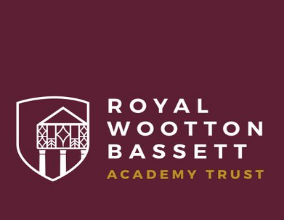 Job title: Teaching Assistant		Reporting to: Assistant Deputy Head		Job Family: Admin	Location: various	Grade:Role Summary: To complement the professional work of teachers by delivering learning activities to support students with special educational needs.Role Summary: To complement the professional work of teachers by delivering learning activities to support students with special educational needs.Role Summary: To complement the professional work of teachers by delivering learning activities to support students with special educational needs.Key Accountabilities:Assisting the teacher with the development and implementation of specificPreparing learning activities for studentsMonitoring directed students including the assessment, recording and reporting of achievement and mental well-beingPromote good practice in SEND support across the schoolComply with any reasonable request as requested by a manager to undertake work of a similar level that is not contained within the generic role profile. This role profile may be changed by a manager in consultation with youSupervision & management: NoneBudgetary responsibility: NoneQualifications:RWBAT GDPR and Safeguarding trainingGCSE or equivalent in core studentsIT literateRWBAT BehavioursTo deliver ‘Excellence in Education’ through our key values as follows:Compassion: To understand and recognize the needs of the members and stakeholders of each Academy whose lives will be enhanced and enlightened through their experiences in and out of the classroom.Respect: For the traditions, knowledge and experiences gained over many years in Academies through developing and supporting both staff as they progress through their careers and pupils as they leave school.Ambition: For the community for the future, it’s economic development, it’s safety, it’s ability to thrive, to be a great place to learn and to work and to have a vibrant educational community with amenities for all age groups.Key Accountabilities:Assisting the teacher with the development and implementation of specificPreparing learning activities for studentsMonitoring directed students including the assessment, recording and reporting of achievement and mental well-beingPromote good practice in SEND support across the schoolComply with any reasonable request as requested by a manager to undertake work of a similar level that is not contained within the generic role profile. This role profile may be changed by a manager in consultation with youSupervision & management: NoneBudgetary responsibility: NoneKey Contacts and Relationships:InternalSLTTeachers/Support StaffExternalParents/guardiansSuppliersWiltshire School Librarian networkSchool library association and CILIPRWBAT BehavioursTo deliver ‘Excellence in Education’ through our key values as follows:Compassion: To understand and recognize the needs of the members and stakeholders of each Academy whose lives will be enhanced and enlightened through their experiences in and out of the classroom.Respect: For the traditions, knowledge and experiences gained over many years in Academies through developing and supporting both staff as they progress through their careers and pupils as they leave school.Ambition: For the community for the future, it’s economic development, it’s safety, it’s ability to thrive, to be a great place to learn and to work and to have a vibrant educational community with amenities for all age groups.Key Accountabilities:Assisting the teacher with the development and implementation of specificPreparing learning activities for studentsMonitoring directed students including the assessment, recording and reporting of achievement and mental well-beingPromote good practice in SEND support across the schoolComply with any reasonable request as requested by a manager to undertake work of a similar level that is not contained within the generic role profile. This role profile may be changed by a manager in consultation with youSupervision & management: NoneBudgetary responsibility: NoneKnowledge & Skills:Essential:Extensive knowledge about booksGreat interpersonal skillsAbility to be proactive and use initiativeBehaviour ManagementExperience in using Library Management SystemDesirable: Degree in Information and Library SkillsRWBAT BehavioursTo deliver ‘Excellence in Education’ through our key values as follows:Compassion: To understand and recognize the needs of the members and stakeholders of each Academy whose lives will be enhanced and enlightened through their experiences in and out of the classroom.Respect: For the traditions, knowledge and experiences gained over many years in Academies through developing and supporting both staff as they progress through their careers and pupils as they leave school.Ambition: For the community for the future, it’s economic development, it’s safety, it’s ability to thrive, to be a great place to learn and to work and to have a vibrant educational community with amenities for all age groups.